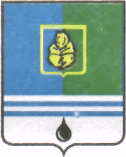 Управление  ОБРАЗОВАНИЯАдминистрации города Когалыма ПРИКАЗО проведении городского конкурса творческихпроектов младших школьников «Творческий салют»и утверждении состава экспертных комиссийВ соответствии с календарным графиком на 2013 - 2014 учебный год, утвержденным приказом Управления образования от 30.08.2013  № 618, на основании Положения о городском конкурсе творческих проектов младших школьников «Творческий салют» (далее - конкурс), утвержденным приказом Управления образования от 20.12.2013 № 967, с целью создания условий для развития проектной деятельности младших школьниковПРИКАЗЫВАЮ:1. 	Провести конкурс 18 апреля 2014 года на базе МАОУ «Средняя школа №8» корпус 2.Начало конкурса - 12.00.2.	Утвердить состав экспертных комиссий конкурса согласно приложению к данному приказу.3.	Директорам образовательных организаций МБОУ СОШ №1 (Шарафутдинова И.Р.), МБОУ «Средняя школа №3» (Маренюк В.М.), МБОУ «Средняя школа №5» (Заремский П.И.), МБОУ «Средняя школа №6» (Дзюба О.И.), МБОУ «СОШ №7» (Наливайкина Т.А.), МАОУ «Средняя школа №8» (Баженова Е.В.), МБОУ «СОШ №10» (Новохатский М.В.), МБОУ ДОД «ДДТ» (Унжакова Л.С.), МБОУ «Школа искусств» (Велижанин Н.В.) обеспечить:3.1.   явку участников конкурса согласно поданным заявкам;3.2. явку членов экспертных комиссий согласно приложению к данному приказу.4. Руководителю ММЦ Петряевой А.В. обеспечить необходимые условия для работы экспертных комиссий по оцениванию представленных работ с 14.04.2014 по 17.04.2014.5.	Директору МАОУ «Средняя школа №8» Баженовой Е.В. обеспечить необходимые условия для проведения конкурса.6.	Контроль за исполнением данного приказа возложить на начальника отдела по общему и дополнительному образованию Власенко М.Г.Сычугова                                                                                        Приложениек приказу Управления образования                                                                                        от 25.03.2014 № 250Состав экспертных комиссийгородского конкурса творческих проектов младших школьников«Творческий салют»От«25»марта2014г.№250Начальник Управления образования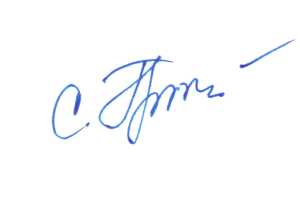 С.Г. Гришина№Ф.И.О.Должность, место работы1.Храбрых Лидия АлександровнаУчитель начальных классов МБОУ СОШ №12.Кашицына Ирина ФеофановнаУчитель начальных классов МБОУ «Средняя школа №5»3.Яцура Надежда ИвановнаУчитель начальных классов МБОУ «Средняя школа №5»4.Руденко Ольга ВладимировнаЗаместитель директора МБОУ «Средняя школа №5»5.Юмагузина Гульфира МинигалеевнаУчитель начальных классов МБОУ «Средняя школа №6»6.Клочкова Оксана АлександровнаУчитель начальных классов МБОУ «Средняя школа №6»7.Карасёва Маргарита НиколаевнаЗаместитель директора МБОУ «СОШ №7»8.Величко Наталья ИвановнаУчитель начальных классов МАОУ «Средняя школа №8»9.Зверева Надежда ТихоновнаУчитель изобразительного искусства МАОУ «Средняя школа №8»10.Грунина Светлана АнатольевнаУчитель начальных классов МАОУ «Средняя школа №8»11.Жерновая Ирина АлексеевнаИ.о. заведующего экспозиционным отделом МБУ «Музейно - выставочный центр»12.Шейкина Любовь ГригорьевнаПреподаватель изобразительного искусства МБОУ «Школа искусств»13.Карбовская Александра ВикторовнаПреподаватель изобразительного искусства МБОУ «Школа искусств»